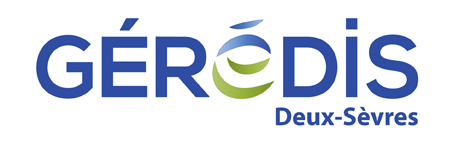 Seules les pages 2 à 6 du formulaire, complétées, datées et signées, sont à retourner à GEREDIS DEUX-SEVRES.Documents associés et annexes :D-R3-RTA-105-02- «Traitement des demandes de raccordement des installations de production d’électricité, de puissance inférieure ou égale à 36 kVA, au réseau public de distribution basse tension géré par GEREDIS DEUX-SEVRES »D-R3-SU-105-6 - « Autorisations et mandats, dans le cadre des raccordements traités par GEREDIS Deux-Sèvres ».D-R1-RTA-16– « Protection des installations de production raccordées au réseau public de distributions »AIDE À LA SAISIE DU FORMULAIREDOCUMENTS À JOINDRE AU FORMULAIREPour établir le Contrat de Raccordement d’Accès au réseau public de distribution et d’Exploitation (CRAE) ainsi que la Proposition Technique et Financière, GEREDIS DEUX-SEVRES vous remercie de compléter le formulaire suivant.Nous vous recommandons vivement de le faire avec l’aide de votre installateur. Si vous choisissez de bénéficier de l’obligation d’achat pour votre installation photovoltaïque, ces éléments permettront également à SEOLIS Obligation d’Achat d’établir votre contrat d’achat. Les données surlignées en jaune concernent uniquement l’obligation d’achatLes champs suivis d’un astérisque doivent être complétés, en l’absence la demande de raccordement sera considérée comme incomplète.Vous trouverez en fin de document les explications des renvois du formulaire ainsi que le détail des pièces à fournir.Les données à caractère personnel recueillies dans le présent document sont nécessaires à l’établissement et l’exécution du Contrat et sont par conséquent obligatoires. Elles font l’objet d’un traitement informatique dont le responsable est GEREDIS – DRCPS. Ce traitement a pour finalités : i) la détermination des conditions techniques et financières de raccordement, ii) l’élaboration,  l’exécution,  la gestion du contrat de raccordement et d’accès au réseau, iii) le recouvrement, la gestion des réclamations et du contentieux afférent au contrat, iv) ainsi que le suivi des usagers, l’établissement des indicateurs de qualité et de continuité.Les destinataires des données sont, au sein de GEREDIS Deux-Sèvres, les directions opérationnelles concernées, étant entendu que les données nécessaires aux Prestataires de GEREDIS (envois postaux, sous-traitance de tout ou partie de la Prestation, recouvrement, contentieux) leur sont communiquées. Dans les conditions de la règlementation applicable, elles sont également communiquées à l’Acheteur désigné pour les producteurs, au Fournisseur d’énergie électrique de leur choix pour les consommateurs, ainsi qu’à toute autorité, administration et organisme ayant à en connaître au vu de la règlementation applicable.Les données sont conservées pour toute la durée du Contrat augmentée d’une durée de 5 ans.  Conformément à la loi "informatique et libertés" du 6 janvier 1978 modifiée, et au Règlement européen sur la protection des Données applicable à compter du 25 mai 2018, vous disposez d’un droit d’accès, de rectification, de portabilité, d’effacement des données ou de limitation du traitement, à exercer auprès du délégué à la protection des données désigné par GEREDIS, en écrivant au siège social ou bien à l’adresse suivante: Protectiondesdonnees@geredis.fr. Le cas échéant il est possible d’adresser toute réclamation auprès de la CNIL - 3 Place de Fontenoy - TSA 80715 - 75334 PARIS CEDEX 07 -  www.cnil.frDOCUMENTS À JOINDRE AU FORMULAIRELa réception des documents demandés conditionne le traitement de la demande, sa complétude et sa recevabilité.Les documents originaux ne sont pas retournés. Une copie des documents listés ci-dessus est suffisante.À noter que c’est la date d’envoi de la demande complète qui sera utilisée pour classer l'ordre d'arrivée des projets concurrents sur un même réseauEnvoyer systématiquement : Les 5 pages complétées (pages 2 à 6) du présent formulaire ;Un plan de situation du terrain (échelle environ 1/10000 en urbain ou 1/20000 ailleurs) permettant de localiser le projet : le plan fourni pour la déclaration préalable, le permis de construire convient parfaitement.Un plan de masse de l’installation (échelle entre 1/200 et 1/500)  précisant le bâtiment support de l’installation, les limites de la propriété, et l’emplacement souhaité des coffrets, compteur et disjoncteur. Toutes imprécisions sur la nature du projet sont de nature à allonger les délais de traitement de la demande.Un plan cadastral issu de www.cadastre.gouv.fr(échelle entre 1/2000 à 1/5000) et précisant les limites de propriété et de(s) la parcelle(s) concernée(s).Un mandat ou une autorisation, la preuve du mandat autorisant le mandataire à agir pour le compte du producteurUn KBIS de moins de trois mois précisant la raison sociale, la forme juridique, et le numéro SIREN, si le demandeur est une société, une entreprise ou un professionnel et un extrait du répertoire SIRENE.L’arrêté de permis de construire (il est obligatoire en particulier pour une éolienne dont la hauteur mât + nacelle au-dessus du sol est supérieure à 12 mètres) ou la déclaration préalable (DP) de travaux (comprendre : certificat de non-opposition au projet ou attestation d’accord tacite ; toutefois le récépissé de dépôt de la DP peut suffire à cette étape si la puissance de raccordement ne dépasse pas 9 kVA) ou toute autre autorisation administrative requise.
Si cette Autorisation d’Urbanisme fait l’objet d’une opposition des riverains dans les délais légaux (après affichage terrain), il est nécessaire de prévenir GEREDIS DEUX-SEVRESPour les installations souhaitant bénéficier de la « prime à l’intégration paysagère », définie à l’article 8 de l’arrêté du 6/10/2021, l’avis technique favorable de la part de la commission d’experts dédiée aux procédés photovoltaïques, adossée au Centre scientifique et technique du bâtiment (CSTB);Un schéma unifilaire de l’installation de production, à fournir en cas d’onduleurs multiples ou de présence de stockage d’énergie (batteries), qui indique : l’ensemble des onduleurs, le dispositif de sectionnement à coupure certaine, l’organe de découplage du site (si protection de type B1 ou sectionneur automatique) ; le raccordement des auxiliaires et du dispositif de stockage, ainsi que les connexions éventuelles aux équipements de consommation secourus.L’arrêté du 6 octobre 2021 impose la mise en place d’un dispositif technique permettant de garantir que l’énergie stockée provient exclusivement de l’installation de production.Un certificat attestant de la qualification ou de la certification professionnelle de l’installateur, conformément aux dispositions de l’annexe 5 de l’arrêté du 6 octobre 2021. Il est à fournir pour toute la puissance installée.Des photos (vivement souhaitées) : pour le cas des demandeurs déjà raccordés au réseau (avec contrat de consommation), GEREDIS DEUX-SEVRES a défini des modifications-types de branchement, permettant de déterminer, en fonction de la situation existante et du besoin exprimé, les travaux à réaliser et le coût associé. Cela permet de réaliser le chiffrage à distance dans une large majorité des cas, donc d’envoyer plus vite la Proposition Technique et Financière et le CRAE. Pour analyser la demande, GEREDIS DEUX-SEVRES a néanmoins besoin d’apprécier l’environnement du branchement, et pour cela il est demandé quelques photos, numériques de préférence (ne pas dépasser 200 Koctets par photo), à envoyer au distributeur, de préférence avec le formulaire de demande. Nous vous demandons (voir la planche d’exemples ci-après ; n’hésitez pas à en envoyer plus que ce qui est demandé ci-dessous, surtout en cas de doute) :des photos du branchement intérieur avec suffisamment de recul (1 à 1,50 m) pour une approche de l’environnement du panneau de comptage,pour apprécier la place disponible pour l’installation (a minima 1m x 1m en option "vente totale", 50 cm x 50 cm en option "surplus") du dispositif supplémentaire, ainsi que la conformité de l’emplacement. une photo du (ou des) coffret(s) en limite de propriété, s’il en existe, porte fermée et si possible porte ouverte.S'il s’agit d'un projet sur site nouveau, une photo de l’environnement extérieur du projet suffitÀ noter qu’un utilisateur peut ouvrir son coffret si celui-ci est équipé d'une serrure rectangle, sauf s’il doit pour cela le déplomber. Si, une étude technique complémentaire se révélait nécessaire, nous prendrions alors contact avec le demandeur pour une visite sur place. Celle-ci pourra avoir lieu plus particulièrement dans les cas suivants :raccordement en immeubleabsence de photosraccordement sur installation de consommation existante de puissance souscrite > 36 kVAcoffret sur poteauemplacement du tableau de comptage intérieur non conforme (à la norme C14-100, voir schéma ci-dessous)ou espace insuffisant pour poser l’extension production à côté.
(extrait du guide pratique de SÉQUÉLEC sur les branchements individuels à puissance limitée)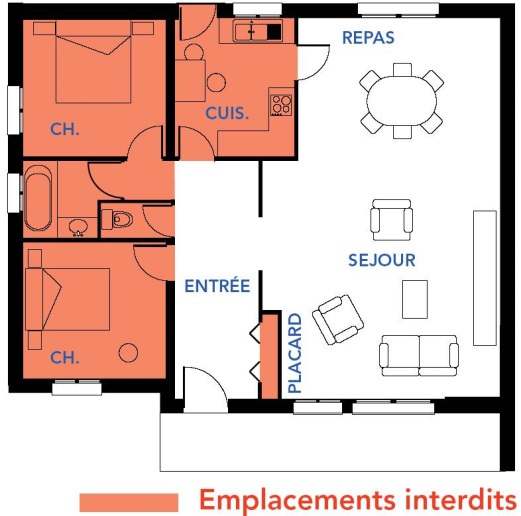 Pour mémoire :Avec l’accord sur la proposition de raccordement, dans le cas d’installations de puissance ≤ 9 KVA nécessitant une déclaration préalable, il faudra fournir le certificat de non-opposition au projet, ou à défaut une attestation d’accord tacite de la mairie à l’issue du délai d’instruction. Avant la mise en service, il faudra également fournir :une attestation de conformité de l’installation de production, visée par CONSUEL. En cas de local à réglementation particulière (Établissement recevant du public, tertiaire, industriel, immeuble de grande hauteur...), le rapport de vérification de l’organisme de contrôle vierge de toute remarque est également accepté.hors obligation d'achat PV : un accord de rattachement au Responsable d'Équilibre Le demandeur doit être obligatoirement titulaire (voir les Conditions Générales du CRAE) d’une assurance responsabilité civile couvrant tous les dommages corporels, matériels et immatériels susceptibles de survenir lors du fonctionnement de l’installation de production (elle doit clairement mentionner la présence d’une installation de production raccordée au RPD)..EXEMPLES DE PLANS / PHOTOS ATTENDUSPlan de situationC’est un plan permettant de localiser précisément dans la rue ou le quartier, le terrain concerné par l’installation.Exemples :	Sur parcelle construite		Sur parcelles nues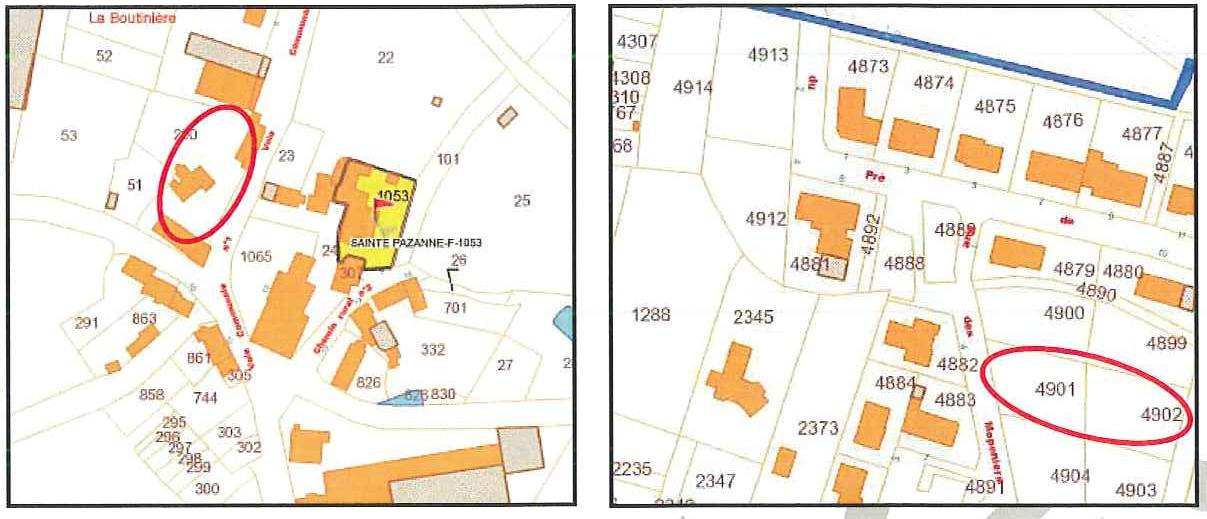 Ce type de plan s’obtient aisément sur le site www.cadastre.gouv.frPlan de Masse C’est un plan qui indique les limites de la ou des parcelles concernées par l’installation, le bâtiment support de l’installation, l’emplacement souhaité du coffret en limite de parcelle(s), ainsi que des compteurs (de production et non consommation) ; il doit préciser l’échelle ou être coté.Exemple :Nous attirons votre attention sur les deux points suivants :l’emplacement définitif du coffret extérieur est conditionné par la proximité du réseau électrique : dans certains cas, il est donc possible que l’emplacement retenu soit différent de votre souhait. L’emplacement définitif de votre coffret extérieur vous sera précisé dans la proposition de raccordement.La longueur d’un branchement ne peut dépasser 30 mètres : si c’est le cas, compteurs et disjoncteur seront placés également en limite de parcelle, à proximité du coffret de branchement.Modèles de photos à réaliser afin de définir la solution de raccordement de l'installation de productionAIDE À LA SAISIE DU FORMULAIREHistorique du document : D-R3-SU-105-4Historique du document : D-R3-SU-105-4Historique du document : D-R3-SU-105-4Nature de la modificationIndiceDate de publicationCréation suite évolution du processus (remplacement D-GR2-SU-003-1)A01/10/2018Intégration de l’arrêté tarifaire du 6 octobre 2021B12/10/2021DEMANDEUR DU RACCORDEMENT - LE PRODUCTEUR Particulier   (préciser : M, Mme, etc…)                     Professionnel  (préciser : M, Mme, etc…) si professionnel, merci de compléter ci-après     Société ou entreprise  (fournir un Kbis)	                                  	Le cas échéant, représenté par5                          , dûment habilité(e) à cet effet	Forme juridique *:           	 Type d’entreprise :  ME  PME  ETI          GE	Secteur économique principal (niveau du groupe 4 de la NACE) :            Collectivité locale ou service de l’État               	Le cas échéant, représenté par                          , dûment habilité(e) à cet effet	Références CHORUS : siret :            code service :             code engagement :           Coordonnées du demandeur - le producteurAdresse (N° et nom de la Voie)* :      Code postal  * :       Commune * :      Téléphone fixe * :                           Téléphone portable * :       Adresse Mail * :                                  (producteur)  Le producteur est-il le propriétaire du bâtiment d’implantation de l’installation* :                            OUI         NON Si non, Nom du propriétaire du bâtiment :           Le bâtiment d’implantation de l’installation est-il déjà construit?*   OUI                            NONTIERS HABILITÉ (assure tout ou partie du suivi de la demande de raccordement)Le demandeur du raccordement a-t-il autorisé ou mandaté un tiers * ?   OUI	 NONSi oui, renseigner les éléments suivants * : Le tiers dispose d’une autorisation. Le tiers dispose d’un mandat. Dans le cadre de ce mandat, pour le raccordement de l’Installation de Production décrit dans ce formulaire, le demandeur du raccordement donne pouvoir au tiers mandaté de : signer en son nom et pour son compte le CRAE, la Proposition Technique et Financière, le(s) plan(s) et le photomontage, celle-ci étant rédigée au nom du : mandant (le producteur) mandataire, au nom et pour le compte du mandant	 procéder en son nom aux règlements financiers relatifs au raccordement.Personne ou société autorisée / mandatée :                                             Le cas échéant, représentée par M. / Mme / Mlle      , dûment habilité(e) à cet effet.Adresse, N° et nom de la voie  * :                                                                               Code Postal *:             Commune * :                                      Téléphone fixe * :                       Téléphone portable * :                                    Adresse Mail * :                      Dans le cas d’une demande de raccordement simultanée Consommation plus Production, un seul mandat peut être délivré à un tiers, qui sera l’interlocuteur de GEREDIS Deux-Sèvres et agira au nom et pour le compte du demandeur pour l’ensemble.INSTALLATEUR ET QUALIFICATIONL'installateur (qui réalise l’installation de production) est  * :	 Le demandeur	 Le tiers autorisé ou mandaté	 Une tierce entreprise (préciser son nom) :                                          Téléphone fixe * :                      Téléphone portable * :                    Adresse Mail * :                                Certificat de qualification* :                NON           OUI                        Si oui, joindre le certificatLOCALISATION DU PROJETNom du Site de production* :                                                                   SIRET du site de production  (obligatoire si société) * :                            Adresse (N° et nom de la Voie)* :                                                                                           Code postal * :       Commune * :                                    Code INSEE commune* :                                    Références cadastrales* : N° de Section :        N° de parcelle:       Coordonnées Géodésiques des points extrémaux * :     Ex: Niort       Latitude: 46° 20' 2.691'' N	  Longitude: 0° 25' 10.7898'' OL’installation est  prévue :           sur un site individuel  sur un immeuble ou un site collectif  LOCALISATION DU PROJETNom du Site de production* :                                                                   SIRET du site de production  (obligatoire si société) * :                            Adresse (N° et nom de la Voie)* :                                                                                           Code postal * :       Commune * :                                    Code INSEE commune* :                                    Références cadastrales* : N° de Section :        N° de parcelle:       Coordonnées Géodésiques des points extrémaux * :     Ex: Niort       Latitude: 46° 20' 2.691'' N	  Longitude: 0° 25' 10.7898'' OL’installation est  prévue :           sur un site individuel  sur un immeuble ou un site collectif  RACCORDEMENT D'INSTALLATIONS GROUPEES  dont la somme des puissances de raccordement est supérieure à 250 kVA DANS LE CADRE DES SCHEMAS REGIONAUX DE RACCORDEMENT AU RESEAU DES ENERGIES RENOUVELABLESLe Demandeur atteste qu'il n'a aucun projet déjà raccordé ou en file d'attente pour une Installation utilisant le même type d’énergie et appartenant à la même société ou à une société qui lui est liée au sens de l’article L 336-4 du code de l’énergie*		  Oui (aucun autre projet)		 Non (compléter les informations ci-dessous)Indiquer les références des Installations se trouvant dans le cas ci-dessus	Numéros des contrats ou dossiers de demandes de raccordement:		-           		-           RACCORDEMENT D'INSTALLATIONS GROUPEES  dont la somme des puissances de raccordement est supérieure à 250 kVA DANS LE CADRE DES SCHEMAS REGIONAUX DE RACCORDEMENT AU RESEAU DES ENERGIES RENOUVELABLESLe Demandeur atteste qu'il n'a aucun projet déjà raccordé ou en file d'attente pour une Installation utilisant le même type d’énergie et appartenant à la même société ou à une société qui lui est liée au sens de l’article L 336-4 du code de l’énergie*		  Oui (aucun autre projet)		 Non (compléter les informations ci-dessous)Indiquer les références des Installations se trouvant dans le cas ci-dessus	Numéros des contrats ou dossiers de demandes de raccordement:		-           		-           RACCORDEMENT ACTUEL AU RÉSEAU	RACCORDEMENT ACTUEL AU RÉSEAU	Le site est actuellement raccordé au Réseau Public de Distribution (RPD) pour un usage de consommation et c’est le titulaire du contrat de consommation qui sera le producteur OUIAvec une puissance souscrite * :      	kVA N° de EDL (Espace De Livraison) * :                  Nom du titulaire * :                                   Le titulaire du contrat de consommation est le demandeur du raccordement de productionInformations sur le raccordement actuel (uniquement s'il s'agit d'un site individuel) :L'installation est prévue sur le bâtiment actuellement desservi par ce contrat * :  OUI   NONLe branchement électrique au réseau existant est de type * : Aérien (voir photos 1 et 2) Aéro-souterrain (voir photo 3) ou souterrain Le branchement électrique dispose d'un coffret extérieur accessible depuis le domaine public * : d'un modèle plutôt large (54 cm et plus, voir photo 4)
 d'un modèle moyennement large (35 cm, voir photo 5)
 d'un modèle plutôt étroit (23 cm, voir photo 7)
 sur poteau (voir photo 6), le compteur pouvant être apparent (voir photo 8)
 non, pas de coffret extérieur ni de compteur extérieur apparentLe Compteur du branchement est installé* : à l'intérieur du bâtiment (voir photo 10 et 11) dans un coffret extérieur (voir photos 4, 5, 6 et 9) 
 en extérieur sur domaine public, hors coffret (voir photo 8)Le disjoncteur du branchement est installé * : dans un coffret extérieur (voir photo 9) 
 sur panneau à l'intérieur du bâtiment (voir photo 10 et 11) Un espace d'au moins 1m x 1m (en vente totalité) à proximité du panneau ou coffret existant est disponible ?
      OUI	  NON
 Le panneau est dans un emplacement conforme à la C14-100 : 
                      dans une pièce ou local autorisé *:         OUI	  NON
                      sans proximité d’eau, chaleur ou gaz *:  OUI	  NON NON  «demandeur sans contrat consommation» ou «construction neuve avec demande consommation + production» ) La tranchée en domaine privé, la fourniture et la pose du fourreau (diamètre 80mm) seront réalisées par les soins du demandeur   * :      Oui (recommandé)                 NonDistance entre les emplacements (prévus ou existants) du coffret de coupure en limite de parcelle et du compteur de production  =                mètresLe site est actuellement raccordé au Réseau Public de Distribution (RPD) pour un usage de consommation et c’est le titulaire du contrat de consommation qui sera le producteur OUIAvec une puissance souscrite * :      	kVA N° de EDL (Espace De Livraison) * :                  Nom du titulaire * :                                   Le titulaire du contrat de consommation est le demandeur du raccordement de productionInformations sur le raccordement actuel (uniquement s'il s'agit d'un site individuel) :L'installation est prévue sur le bâtiment actuellement desservi par ce contrat * :  OUI   NONLe branchement électrique au réseau existant est de type * : Aérien (voir photos 1 et 2) Aéro-souterrain (voir photo 3) ou souterrain Le branchement électrique dispose d'un coffret extérieur accessible depuis le domaine public * : d'un modèle plutôt large (54 cm et plus, voir photo 4)
 d'un modèle moyennement large (35 cm, voir photo 5)
 d'un modèle plutôt étroit (23 cm, voir photo 7)
 sur poteau (voir photo 6), le compteur pouvant être apparent (voir photo 8)
 non, pas de coffret extérieur ni de compteur extérieur apparentLe Compteur du branchement est installé* : à l'intérieur du bâtiment (voir photo 10 et 11) dans un coffret extérieur (voir photos 4, 5, 6 et 9) 
 en extérieur sur domaine public, hors coffret (voir photo 8)Le disjoncteur du branchement est installé * : dans un coffret extérieur (voir photo 9) 
 sur panneau à l'intérieur du bâtiment (voir photo 10 et 11) Un espace d'au moins 1m x 1m (en vente totalité) à proximité du panneau ou coffret existant est disponible ?
      OUI	  NON
 Le panneau est dans un emplacement conforme à la C14-100 : 
                      dans une pièce ou local autorisé *:         OUI	  NON
                      sans proximité d’eau, chaleur ou gaz *:  OUI	  NON NON  «demandeur sans contrat consommation» ou «construction neuve avec demande consommation + production» ) La tranchée en domaine privé, la fourniture et la pose du fourreau (diamètre 80mm) seront réalisées par les soins du demandeur   * :      Oui (recommandé)                 NonDistance entre les emplacements (prévus ou existants) du coffret de coupure en limite de parcelle et du compteur de production  =                mètresCARACTÉRISTIQUES DU PROJETCaractéristiques générales du projetLe projet nécessite une Autorisation d'Urbanisme  de type * :		 Déclaration Préalable         			 Permis de Construire 	 Autre type d’autorisation administrative 	 AucuneProduction envisagée: Photovoltaïque                Préciser* la puissance crête installée (généralement, une seule à renseigner)- Respectant les critères généraux d’implantation:       kWc*                             Souhaitez-vous bénéficiez de la prime à l’intégration paysagère :  Oui	      Non * -Puissance installée au sol ou sans intégration                                                    :            kWc *Avec un type de pivot *   	 fixe  	 un axe de rotation   	 deux axes de rotationSurface totale des panneaux :         m²Attention : seules les installations sur bâtiment, hangar ou ombrière sont éligibles à l'obligation d'achat (article D-314.15 du code de l’énergie) Autre : vous devez utiliser un autre documentTechnologie des panneaux* :  Silicium polycristallin		 Couche mince à base de tellure de cadmium Silicium monocristallin		 Couche mince à base de cuivre, d’indium, de sélénium Silicium amorphe		 Couche mince à base de composés organiquesLe demandeur souhaite bénéficier du dispositif d'Obligation d'Achat * :      Oui	      NonSi Non (et pas de raccordement en autoconsommation totale), Responsable d’Équilibre choisi *: Option de production : L’offre de raccordement est demandée en vue de * :  La vente totale de la productionou     La vente du surplus de la production (déduction faite de la consommation)ou     L‘autoconsommation partielle avec cession à titre gratuit de l’énergie produite à GEREDIS (max 3 kW) ou     L’électricité produite sera entièrement consommée sur le site (autoconsommation totale sans injection)  Ce projet est–il destiné à intégrer une opération d'auto-consommation collective ?  Oui                NonCARACTÉRISTIQUES DU PROJETCaractéristiques générales du projetLe projet nécessite une Autorisation d'Urbanisme  de type * :		 Déclaration Préalable         			 Permis de Construire 	 Autre type d’autorisation administrative 	 AucuneProduction envisagée: Photovoltaïque                Préciser* la puissance crête installée (généralement, une seule à renseigner)- Respectant les critères généraux d’implantation:       kWc*                             Souhaitez-vous bénéficiez de la prime à l’intégration paysagère :  Oui	      Non * -Puissance installée au sol ou sans intégration                                                    :            kWc *Avec un type de pivot *   	 fixe  	 un axe de rotation   	 deux axes de rotationSurface totale des panneaux :         m²Attention : seules les installations sur bâtiment, hangar ou ombrière sont éligibles à l'obligation d'achat (article D-314.15 du code de l’énergie) Autre : vous devez utiliser un autre documentTechnologie des panneaux* :  Silicium polycristallin		 Couche mince à base de tellure de cadmium Silicium monocristallin		 Couche mince à base de cuivre, d’indium, de sélénium Silicium amorphe		 Couche mince à base de composés organiquesLe demandeur souhaite bénéficier du dispositif d'Obligation d'Achat * :      Oui	      NonSi Non (et pas de raccordement en autoconsommation totale), Responsable d’Équilibre choisi *: Option de production : L’offre de raccordement est demandée en vue de * :  La vente totale de la productionou     La vente du surplus de la production (déduction faite de la consommation)ou     L‘autoconsommation partielle avec cession à titre gratuit de l’énergie produite à GEREDIS (max 3 kW) ou     L’électricité produite sera entièrement consommée sur le site (autoconsommation totale sans injection)  Ce projet est–il destiné à intégrer une opération d'auto-consommation collective ?  Oui                NonAvez-vous une puissance Q à déclarer *:          OUI            NON Si oui indiquer la Puissance crête totale des autres installations (valeur Q)  :              kWcAvez-vous une puissance Q à déclarer *:          OUI            NON Si oui indiquer la Puissance crête totale des autres installations (valeur Q)  :              kWcCaractéristiques techniques du sitePuissance maximale de l'installation (Pmax)    * :               kVA *Type de raccordement au RPD souhaité *:       Monophasé (≤ 6 kVA)                                TriphaséPuissance de raccordement en injection (Pracc)* :               KVA*En cas de raccordement triphasé, donner la répartition de cette puissance de raccordement sur chacune des 3 phases: phase 1 :                kVA	phase 2 :                kVA	phase 3 :               kVACaractéristiques techniques du sitePuissance maximale de l'installation (Pmax)    * :               kVA *Type de raccordement au RPD souhaité *:       Monophasé (≤ 6 kVA)                                TriphaséPuissance de raccordement en injection (Pracc)* :               KVA*En cas de raccordement triphasé, donner la répartition de cette puissance de raccordement sur chacune des 3 phases: phase 1 :                kVA	phase 2 :                kVA	phase 3 :               kVAEmplacement souhaité du PDL production : Au plus près de l’installation PV (et du PDL consommation du Site s’il existe) En limite de la parcelleExistence ou prévision d’un stockage d’énergie électrique: 	 Non	 Oui	Type de stockage* :  Batterie   Hydrogène   Volant d’inertieNombre de groupe de stockage* :       		Energie stockable* :      Pmax installée en charge* :      kW		Pmax installée en décharge* :      kWEmplacement souhaité du PDL production : Au plus près de l’installation PV (et du PDL consommation du Site s’il existe) En limite de la parcelleExistence ou prévision d’un stockage d’énergie électrique: 	 Non	 Oui	Type de stockage* :  Batterie   Hydrogène   Volant d’inertieNombre de groupe de stockage* :       		Energie stockable* :      Pmax installée en charge* :      kW		Pmax installée en décharge* :      kWDescription des onduleurs  et des protections  (à remplir avec l'installateur)1er modèle d'onduleur(s) : Marque :                                   Modèle :                                  Nombre :                Puissance nominale                 w             Monophasé	 Triphasé 2ème modèle d'onduleur(s) : Marque :                                   Modèle :                                  Nombre :              	Puissance nominale                W       Monophasé	 Triphasé 3ème modèle d'onduleur(s) :Marque :                                 	Modèle :                                  Nombre :              	Puissance nominale                 W     Monophasé	 Triphasé La protection de découplage est * : Intégrée aux onduleurs et conforme (joindre la preuve)  :     à la norme DIN VDE 0126-1-1 ou DIN VDE 0126-1-1/A1  avec réglage VFR-2019 Assurée par une protection de type B1Préciser dans ce cas : Marque* :                                  Modèle * :                                 APRÈS LE RACCORDEMENTAdresse de facturation du solde du raccordement:  Adresse du demandeur ou du mandataire (la personne ou la société ayant réglé l’acompte) Autre Adresse :                  M. ou Mme * :                                                                                                  Adresse* :                                                                                                  Code Postal * :               Commune * :                                   L’interlocuteur technique (l’exploitant mentionné sur le CRAE ou la convention d’exploitation) pour le site de production sera* :    Le producteur (cas général)    Autre :                  M. ou Mme * :                                                                             Adresse* :                                                                                                       Code Postal *:               Commune * :                                                      Téléphone fixe * :                     Téléphone portable * :                                        Adresse Mail * :                                                    ÉCHÉANCE SOUHAITÉE ET OBSERVATIONSDate souhaitée de mise en service de l’installation  * :                         Observations éventuelles et informations complémentaires : 	INFORMATION RELATIVE AUX DELAIS DE REALISATION DES TRAVAUX DE RACCORDEMENT :Les délais de réalisation du raccordement sont, à titre indicatif :5 semaines pour un raccordement simple ne nécessitant pas de construction de réseau4 à 7 mois pour un raccordement nécessitant la construction de réseau BT ou HTA.Les délais précités sont initiés à compter de la réception de l’accord sur le CRAE et du règlement de l’acompte du devis et de la Proposition Technique et Financière.VALIDATION ET CERTIFICATION DES DONNÉES DE LA DEMANDEGEREDIS établira un devis et une Proposition Technique et Financière à partir des éléments que vous avez indiqués dans le présent formulaire.Date  * :                          Nom - Prénom du signataire * :                          Fonction *:                                                  Signature  * :                         ENVOI DES DOCUMENTS par courrier à :GEREDIS DEUX-SEVRESCS 18840 79028 NIORT Cedexpar mail :               accueil-grd@geredis.frSi vous envoyez des documents séparément, merci de préciser le N° du dossier si vous en disposez déjà ou les éléments permettant de retrouver votre demande :nom du demandeuradresse, code postal et commune du site de productionSynthèse des PIECES DEMANDEES (en autoconsommation totale sans stockage, seules les pièces 1,3, 6 sont utiles)Synthèse des PIECES DEMANDEES (en autoconsommation totale sans stockage, seules les pièces 1,3, 6 sont utiles)Nom des piècesObligatoireFiche de collecte (page 2 à 6)OUIPlan de situation OUIPlan masse de l’installationOUIPlan cadastralOUIMandat / autorisationOUI, si appel à un tiersKbis et répertoire SIRENEOUI, si société ou professionnelAutorisation d’urbanisme OUIAvis technique favorable CSTB OUI, si prime à l’intégration paysagèreSchéma unifilaireOUI si stockage ou onduleurs multiplesCertificat qualificationOuiPhotosTrès fortement conseillé